Rutiner vid försäljning av bingolotter.När du har första tiden på Lördag åker du till Ica på Fredag mellan kl.14:00 till kl.18:00 och hämtar väskan med lotter och pengar i förbutiken.När du har sista tiden på Lördag eller första tiden på Söndag så kontaktar ni varandra och kommer överens om överlämning av väska.När du har sista tiden på Söndag skall du efter du stått din tid leverera väskan till Malin Björkdahl. Kontakta Malin på nummer 070-335 52 69 så hon vet att du kommer.Malin bor på Fiolgatan 7 (bortanför Sils församlingshem)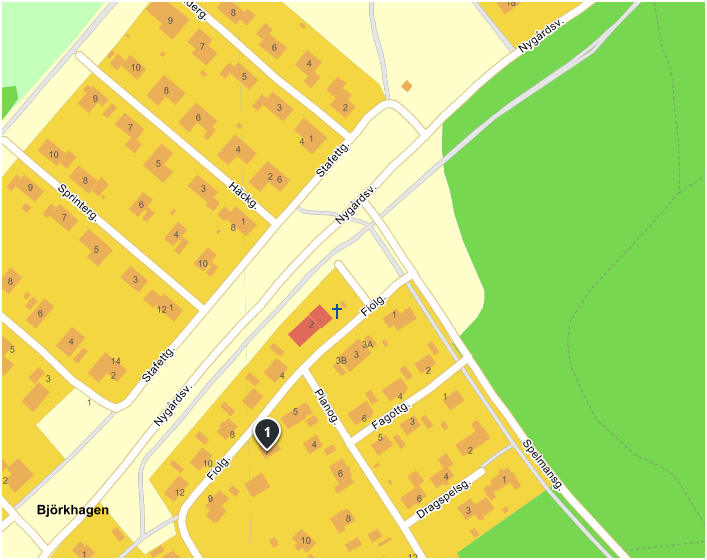 